Издается с ноября 2010 года ____________________________________________________________________________________ Информационный бюллетеньУчредители: Совет депутатов Дмитриевского                                              Издание  выходит по мересельского поселения Галичского муниципального                                      необходимостирайона Костромской областиАдминистрация Дмитриевского сельского поселения Галичского муниципального района Костромской областиРОССИЙСКАЯ ФЕДЕРАЦИЯКОСТРОМСКАЯ ОБЛАСТЬГАЛИЧСКИЙ МУНИЦИПАЛЬНЫЙ РАЙОН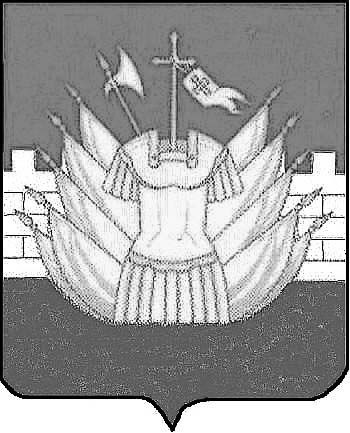 СОВЕТ ДЕПУТАТОВДМИТРИЕВСКОГО СЕЛЬСКОГО ПОСЕЛЕНИЯРЕШЕНИЕот « 11 » марта 2021 года № 32О ПРИНЯТИИ МУНИЦИПАЛЬНОГО ПРАВОВОГО АКТА О ВНЕСЕНИИ ИЗМЕНЕНИЙ В УСТАВ МУНИЦИПАЛЬНОГО ОБРАЗОВАНИЯ ДМИТРИЕВСКОЕ СЕЛЬСКОЕ ПОСЕЛЕНИЕ ГАЛИЧСКОГО МУНИЦИПАЛЬНОГО РАЙОНА КОСТРОМСКОЙ ОБЛАСТИВ целях приведения Устава муниципального образования Дмитриевское сельское поселение Галичского муниципального района Костромской области, принятого решением Совета депутатов Дмитриевского сельского поселения Галичского муниципального района Костромской области от «17» мая 2018 № 148, в соответствие с федеральным и региональным законодательством, руководствуясь статьей 44 Федерального закона от 06.10.2003 № 131-ФЗ «Об общих принципах организации местного самоуправления в Российской Федерации», Совет депутатов Дмитриевского сельского поселения Галичского муниципального района Костромской областиРЕШИЛ:1. Принять муниципальный правовой акт о внесении изменений в Устав муниципального образования Дмитриевское сельское поселение Галичского муниципального района Костромской области (далее – муниципальный правовой акт).2. Направить главе Дмитриевского сельского поселения Галичского муниципального района Костромской области для подписания и представления в Управление Министерства юстиции Российской Федерации по Костромской области муниципального правового акта на государственную регистрацию в порядке, установленном Федеральным законом от 21.07.2005 № 97-ФЗ «О государственной регистрации уставов муниципальных образований».3. Рекомендовать главе Дмитриевского сельского поселения Галичского муниципального района Костромской области опубликовать (обнародовать) зарегистрированный муниципальный правовой акт в течение семи дней со дня поступления муниципального правового акта из Управления Министерства юстиции Российской Федерации по Костромской области.4. Настоящее решение вступает в силу со дня его подписания.Глава Дмитриевского сельского поселения Галичского муниципального района Костромской области                                                                         А.В.ТютинПринятрешением Совета депутатов Дмитриевского сельского поселения Галичского муниципального района Костромской областиот « 11 » марта 2021 года № 32МУНИЦИПАЛЬНЫЙ ПРАВОВОЙ АКТ О ВНЕСЕНИИ ИЗМЕНЕНИЙ В УСТАВ МУНИЦИПАЛЬНОГО ОБРАЗОВАНИЯ ДМИТРИЕВСКОЕ СЕЛЬСКОЕ ПОСЕЛЕНИЕ ГАЛИСКОГО МУНИЦИПАЛЬНОГО РАЙОНА КОСТРОМСКОЙ ОБЛАСТИСтатья 1Внести в Устав муниципального образования Дмитриевское сельское поселение Галичского муниципального района Костромской области, принятый решением Совета депутатов Дмитриевского сельского поселения Галичского муниципального района Костромской области от « 17 » мая 2018 № 148 (в редакции муниципальных правовых актов от 28.09.2018 № 163, от 12.03.2019 № 189, от 09.10.2019 № 213, от 29.09.2020 № 5), следующие изменения:1.1. Часть 1 статьи 8 дополнить пунктом 17 следующего содержания:«17) осуществление мероприятий по оказанию помощи лицам, находящимся в состоянии алкогольного, наркотического или иного токсического опьянения.»;Статья 2 Настоящий муниципальный правовой акт вступает в силу после его официального опубликования.Глава Дмитриевского сельского поселенияГаличского муниципального района Костромской области                                _______________       А.В.Тютин     (подпись)                  ФИО РОССИЙСКАЯ ФЕДЕРАЦИЯКОСТРОМСКАЯ ОБЛАСТЬГАЛИЧСКИЙ МУНИЦИПАЛЬНЫЙ РАЙОНСОВЕТ ДЕПУТАТОВДМИТРИЕВСКОГО СЕЛЬСКОГО ПОСЕЛЕНИЯР Е Ш Е Н И Еот « 11 » марта 2021 года № 33Об утверждении отчета о деятельности Контрольно-счетного органа муниципального образования Галичский муниципальный район Костромской области за 2020 год в рамках переданных полномочий контрольно-счётного органа Дмитриевского сельского поселения по осуществлению внешнего муниципального финансового контроляРассмотрев информацию Контрольно-счетного органа муниципального образования Галичский муниципальный район Костромской области за 2020 год в рамках переданных полномочий контрольно-счётного органа Дмитриевского сельского поселения по осуществлению внешнего муниципального финансового контроля, Совет депутатов РЕШИЛ:1. Утвердить отчет о деятельности Контрольно-счетного органа муниципального образования Галичский муниципальный район Костромской области за 2020 год в рамках переданных полномочий контрольно-счётного органа Дмитриевского сельского поселения по осуществлению внешнего муниципального финансового контроля согласно приложению.2. Настоящее решение опубликовать в информационном бюллетене «Дмитриевский вестник».3. Настоящее решение вступает в силу со дня его подписания.Глава сельского поселения                                                        А.В. ТютинПриложениек решению Совета депутатов Дмитриевского сельского поселенияот 11 марта . № 33РОССИЙСКАЯ ФЕДЕРАЦИЯКОНТРОЛЬНО – СЧЁТНЫЙ ОРГАНГАЛИЧСКОГО МУНИЦИПАЛЬНОГО РАЙОНА_____________________________________________________________________________пл. Революции, д.23а, г. Галич, 157200Отчёто деятельности Контрольно-счетного органа муниципального образования Галичский муниципальный район Костромской области за 2020 год в рамках переданных полномочий контрольно-счётного органа Дмитриевского сельского поселения по осуществлению внешнего муниципального финансового контроляОбщая частьГодовой отчёт о деятельности Контрольно-счётного органа муниципального образования Галичский муниципальный район Костромской области  (далее – Отчёт) подготовлен в соответствии с требованиями статьи 19 Федерального закона от 07.02.2011 № 6-ФЗ «Об общих принципах организации и деятельности контрольно-счетных органов субъектов Российской Федерации  и муниципальных образований», статьи 20 «Положения о Контрольно-счётном органе муниципального образования Галичский муниципальный район Костромской области», утверждённого решением Собрания депутатов Галичского муниципального района от 25 апреля 2019 года № 219, Соглашения № 2 о передаче Контрольно-счётному органу муниципального образования Галичский муниципальный район Костромской области полномочий контрольно-счётного органа Дмитриевского сельского поселения Галичского муниципального района по осуществлению внешнего финансового контроля и содержит информацию об основных направлениях и результатах деятельности Контрольно-счётного органа за 2020 год. Контрольно-счётный орган осуществлял экспертно-аналитическую работу и контрольно - ревизионную деятельность в рамках предварительного, оперативного и последующего контроля за формированием и исполнением бюджета сельского поселения, а также использованием муниципального имущества сельского поселения.За период 2020 года было подготовлено и заключено  соглашение о передаче Контрольно-счётному органу Галичского муниципального района полномочий контрольно-счётного органа Дмитриевского сельского поселения Галичского муниципального района по осуществлению внешнего муниципального финансового контроля. Деятельность Контрольно-счётного органа осуществлялась по следующим направлениям:- контроль за исполнением бюджета Дмитриевского сельского поселения;- экспертиза проектов решений о бюджете Дмитриевского сельского поселения (о внесении изменений в решения о бюджете сельского поселения);- внешняя проверка годового отчёта об исполнении бюджета Дмитриевского сельского поселения;- организация и осуществление контроля за законностью, результативностью (эффективностью и экономностью) использования средств бюджета Дмитриевского сельского поселения;- контроль за соблюдением установленного порядка управления и распоряжения имуществом, находящимся в собственности Дмитриевского сельского поселения;- анализ бюджетного процесса в Дмитриевском сельском поселении и подготовка предложений, направленных на его совершенствование;- подготовка информации о ходе исполнения бюджета Дмитриевского сельского поселения, о результатах проведённых контрольных и экспертно-аналитических мероприятий и представление такой информации в Совет депутатов Дмитриевского сельского поселения;- участие в пределах полномочий в мероприятиях, направленных на противодействие коррупции;- прочие направления деятельности в сфере внешнего муниципального финансового контроля;Экспертно-аналитическая деятельностьВ 2020 году в рамках соглашения о передаче полномочий Контрольно-счётным органом  было проведено 16  мероприятий финансово-экономической экспертизы, в том числе:- экспертиза проекта решения Совета депутатов Дмитриевского сельского поселения Галичского муниципального района «О бюджете Дмитриевского сельского поселения на 2021  год и плановый период 2022 и 2023 годов»- внешняя проверка годового отчёта об исполнении бюджета Дмитриевского сельского поселения Галичского муниципального района за 2019 год»- экспертиза достоверности, полноты и соответствия нормативным требованиям составления и представления бюджетной отчётности.- экспертиза проектов решений Совета депутатов Дмитриевского сельского поселения Галичского  муниципального района о внесении изменений в бюджет сельского поселения в 2020 году;- анализ состояния и обслуживания муниципального долга, эффективность использования муниципальных заимствований;Проводился анализ, в рамках оперативного контроля по результатам исполнения бюджета сельского поселения. Подготовлены и представлены в Совет депутатов сельского поселения аналитические записки на отчёты об исполнении бюджета за 1-ый квартал, 1 полугодие и 9 девять месяцев 2020 года.3. Контрольная деятельностьВ ходе осуществления контрольной деятельности (с учётом внешней проверки годовой бюджетной отчётности) были проверены бюджетные средства на сумму 17725,4 тыс. рублей.- внешняя проверка отчёта об исполнении бюджета Дмитриевского сельского поселения за 2019 год  (в т.ч. проверка достоверности полноты и соответствия нормативным требованиям составления и предоставления бюджетной отчётности), проверены денежные средства на сумму 17725,4 тыс. рублей. Решением Совета депутатов Дмитриевского сельского поселения № 179 от 17.12.2018 года «О бюджете Дмитриевского сельского поселения на 2019 год» бюджет сельского поселения утверждён по доходам в сумме 14276,8 тыс. рублей, по расходам в сумме 14851,1 тыс. рублей. В 2019 году в бюджете сельского поселения предусматривался дефицит в сумме 574,2 тыс. рублей.С учётом внесённых в течение года 8-ми изменений бюджет сельского поселения утверждён по доходам в сумме 17880,6 тыс. рублей, по расходам в сумме 18457,7 тыс. рублей, предельный объём дефицита установлен в сумме 574,2 тыс. рублей.В отчёте об исполнении бюджета сельского поселения за 2019 год поступление доходов отражено в сумме 17723,5 тыс. рублей, что на 157,0 тыс. рублей меньше уточнённых на 23.12.2018 года плановых назначений, утверждённых Решением Совета депутатов сельского поселения № 179 от 17.12.2018 года «О бюджете Дмитриевского сельского поселения на 2019 год. Расходы бюджета сельского поселения профинансированы в сумме 17725,3 тыс. рублей, что на 729,4 тыс. рублей меньше уточнённых плановых назначений и на 2874,4 тыс. рублей больше расходов, утверждённых при принятии бюджета сельского поселения на 2019 год.Бюджет сельского поселения за 2019 год исполнен с дефицитом в сумме 1,8 тыс. рублей, что соответствует нормативу, установленному ст. 92.1 Бюджетного кодекса Российской Федерации.Нарушений бюджетного законодательства в ходе внешней проверки Отчёта об исполнении бюджета Дмитриевского  сельского поселения не выявлено.4. Результаты контрольных и экспертно-аналитических мероприятийРезультаты контрольных и экспертно-аналитических мероприятий, т.е. исполнение и реализация представлений и рекомендаций, подлежат дополнительному контролю со стороны Контрольно-счётного органа. Проведение такого контроля необходимо для: обеспечения наличия своевременной и полной информации, определения результативности мероприятий; оперативного принятия дополнительных мер, если они необходимы; устранения выявленных нарушений и недостатков, причин, послуживших основанием для их возникновения; направления предложений по привлечению к ответственности должностных лиц, виновных в нарушении; соблюдения сроков рассмотрения представлений и рекомендаций;Одним из критериев оценки эффективности деятельности Контрольно-счётного органа является действенность контроля, что свидетельствует о совершенствовании процесса взаимодействия и о повышении эффективности проводимой работы.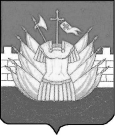 АДМИНИСТРАЦИЯДМИТРИЕВСКОГО СЕЛЬСКОГО ПОСЕЛЕНИЯГАЛИЧСКОГО МУНИЦИПАЛЬНОГО РАЙОНАКОСТРОМСКОЙ ОБЛАСТИП О С Т А Н О В Л Е Н И Еот 16 марта 2021 года № 19дер. ДмитриевскоеО внесении изменений в постановление администрации Дмитриевского сельского поселения от 29 октября 2018 года № 65В целях приведения нормативного правого акта в соответствие с действующим законодательством администрация сельского поселенияПОСТАНОВЛЯЕТ:1. Внести в постановление администрации Дмитриевского сельского поселения от 29 октября 2018 года № 65 «Об утверждении административного регламента осуществления муниципального контроля за использованием и охраной недр при добыче общераспространенных полезных ископаемых, а также при строительстве подземных сооружений, не связанных с добычей полезных ископаемых, на территории Дмитриевского сельского поселения Галичского муниципального района Костромской области» следующие изменения:1.1. в абзаце 2 пункта 30 слова «Специалист по управлению муниципальным имуществом, землепользованию и другим вопросам администрации сельского поселения» заменить словами «главный специалист администрации»;1.2. подпункт 1 пункта 30 регламента дополнить абзацем 3 следующего содержания:«В ежегодных планах проведения плановых проверок юридических лиц (их филиалов, представительств, обособленных структурных подразделений) и индивидуальных предпринимателей указываются следующие сведения:1) наименования юридических лиц (их филиалов, представительств, обособленных структурных подразделений), фамилии, имена, отчества индивидуальных предпринимателей, деятельность которых подлежит плановым проверкам, места нахождения юридических лиц (их филиалов, представительств, обособленных структурных подразделений) или места фактического осуществления деятельности индивидуальными предпринимателями;2) цель и основание проведения каждой плановой проверки;3) дата начала и сроки проведения каждой плановой проверки;1.3. раздел 2 Регламента дополнить пунктом 28.1. следующего содержания:«28.1. Не допускается требовать нотариального удостоверения копий документов, представляемых в орган государственного контроля (надзора), орган муниципального контроля, если иное не предусмотрено законодательством Российской Федерации.»;1.4. раздел 2 Регламента дополнить пунктом 28.1. следующего содержания:«Выездная проверка проводится в случае, если при документарной проверке не представляется возможным:1) удостовериться в полноте и достоверности сведений, содержащихся в уведомлении о начале осуществления отдельных видов предпринимательской деятельности и иных имеющихся в распоряжении органа государственного контроля (надзора), органа муниципального контроля документах юридического лица, индивидуального предпринимателя;2) оценить соответствие деятельности юридического лица, индивидуального предпринимателя обязательным требованиям или требованиям, установленным муниципальными правовыми актами, без проведения соответствующего мероприятия по контролю.»;1.5. раздел 3 Регламента дополнить пунктом 93.1. следующего содержания:«Юридическое лицо, индивидуальный предприниматель, проверка которых проводилась, в случае несогласия с фактами, выводами, предложениями, изложенными в акте проверки, либо с выданным предписанием об устранении выявленных нарушений в течение пятнадцати дней с даты получения акта проверки вправе представить в соответствующие орган государственного контроля (надзора), орган муниципального контроля в письменной форме возражения в отношении акта проверки и (или) выданного предписания об устранении выявленных нарушений в целом или его отдельных положений. При этом юридическое лицо, индивидуальный предприниматель вправе приложить к таким возражениям документы, подтверждающие обоснованность таких возражений, или их заверенные копии либо в согласованный срок передать их в орган государственного контроля (надзора), орган муниципального контроля. Указанные документы могут быть направлены в форме электронных документов (пакета электронных документов), подписанных усиленной квалифицированной электронной подписью проверяемого лица.».2. Настоящее постановление вступает в силу со дня его официального опубликования.Глава сельского поселения                                                                    А.В.Тютин№ 5 (294)19 марта 2021г.Сегодня в выпуске:Решения Совета депутатов№ 32 от 11.03.2021г. «О ПРИНЯТИИ МУНИЦИПАЛЬНОГО ПРАВОВОГО АКТА О ВНЕСЕНИИ ИЗМЕНЕНИЙ В УСТАВ МУНИЦИПАЛЬНОГО ОБРАЗОВАНИЯ ДМИТРИЕВСКОЕ СЕЛЬСКОЕ ПОСЕЛЕНИЕ ГАЛИЧСКОГО МУНИЦИПАЛЬНОГО РАЙОНА КОСТРОМСКОЙ ОБЛАСТИ »;МУНИЦИПАЛЬНЫЙ ПРАВОВОЙ АКТ О ВНЕСЕНИИ ИЗМЕНЕНИЙ В УСТАВ МУНИЦИПАЛЬНОГО ОБРАЗОВАНИЯ ДМИТРИЕВСКОЕ СЕЛЬСКОЕ ПОСЕЛЕНИЕ ГАЛИСКОГО МУНИЦИПАЛЬНОГО РАЙОНА КОСТРОМСКОЙ ОБЛАСТИ;№ 33 от 11.03.2021г. «Об утверждении отчета о деятельности Контрольно-счетного органа муниципального образования Галичский муниципальный район Костромской области за 2020 год в рамках переданных полномочий контрольно-счётного органа Дмитриевского сельского поселения по осуществлению внешнего муниципального финансового контроля»Постановления администрации№ 19 от 16.03.2021г. «О внесении изменений в постановление администрации Дмитриевского сельского поселения от 29 октября 2018 года № 65»Издатель: Администрация Дмитриевского сельского поселенияАдрес:157201 Костромская область,д. Дмитриевское, ул.Центральная, 14Телефоны:2-13-13, 2-13-22Тираж :5 экз. Номер подписан19.03.2021 года  Формат А 4Объем  3 листаОтветственный за выпуск: Иванова О.В.